Order Of Business1	Opening	32	Present and Apologies	33	Recording of Meeting	34	Confirmation of Minutes	35	Matters Arising from Previous Minutes	46	Disclosure of Conflicts of Interests	47	Update on Trends, Issues and Other Matters	48	Process Forward and Work Program	49	Update on VCAT Decisions	410	Other Business	411	Date of Next Meeting	412	Closed Session of the Meeting to the Public	413	Meeting Close	51	OpeningThe Mayor, Cr David Edwards welcomed all and opened the meeting at 4.15pm.2	Present and ApologiesPRESENT	Cr David Edwards (Mayor)	East Moorabool WardCr Tonia Dudzik	East Moorabool WardCr John Keogh	East Moorabool WardCr Lawry Borgelt	Woodlands WardCr Paul Tatchell	Central Moorabool WardCr Tom Sullivan	West Moorabool WardAPOLOGIES: Cr Jarrod Bingham	East Moorabool WardOFFICERS:Mr Derek Madden	Chief Executive Officer Mr Phil Jeffrey	General Manager Community Assets and InfrastructureMr Henry Bezuidenhout	Executive Manager Community Planning & Economic 	DevelopmentMs Sarah Kernohan	Coordinator Strategic PlanningMs Michelle Morrow	Coordinator Governance3	Recording of MeetingAs well as the Committee for its minute taking purposes, the following organisations have been granted permission to make an audio recording of this meeting:The Moorabool News; andThe Star Weekly.4	Confirmation of Minutes5	Matters Arising from Previous MinutesNil.6	Disclosure of Conflicts of InterestsNil.7	Update on Trends, Issues and Other Matters 	Confidential update undertaken in Closed Session of the Meeting.8	Process Forward and Work Program 9	Update on VCAT Decisions  10	Other BusinessNil.11	Date of Next MeetingWednesday 2 December 202012	Closed Session of the Meeting to the Public 13	Meeting CloseThe Meeting closed at 4.51pm.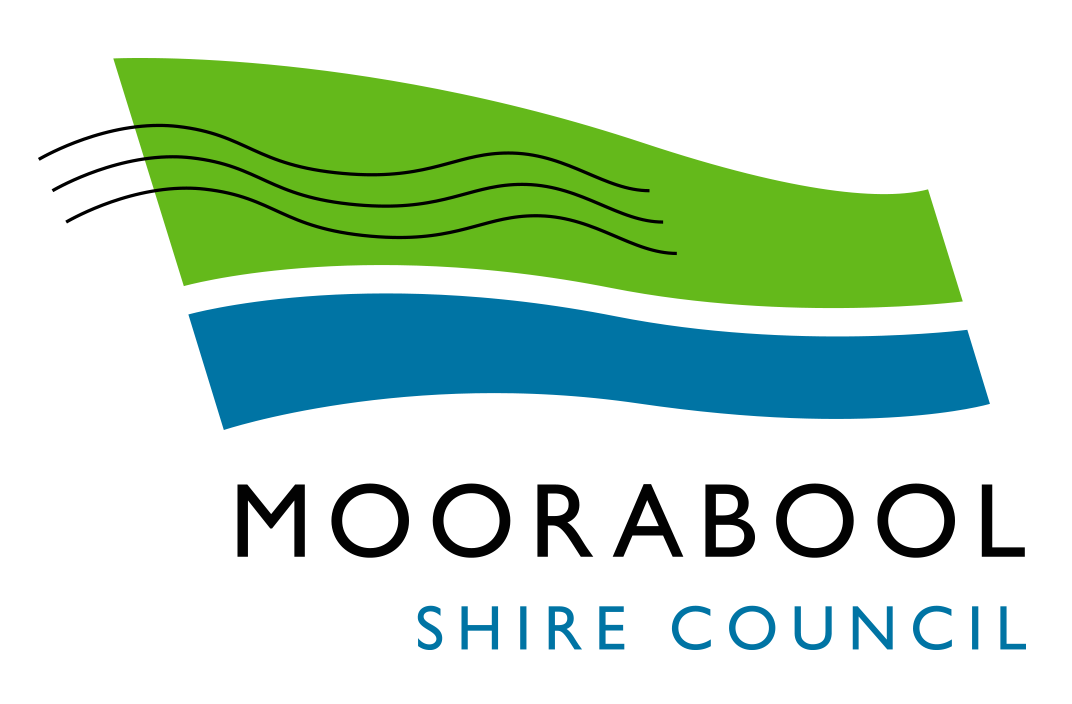 MINUTESS86 Moorabool Growth Management Committee MeetingWednesday, 2 September 2020MINUTESS86 Moorabool Growth Management Committee MeetingWednesday, 2 September 2020Date:Wednesday, 2 September 2020Time:4.00pmLocation:Council Chamber, 15 Stead Street, BallanCommittee ResolutionMoved:	Cr Tonia DudzikSeconded:	Cr John KeoghThat the minutes of the S86 Moorabool Growth Management Committee Meeting held on Wednesday 4 March 2020 be confirmed.CarriedCommittee ResolutionMoved:	Cr Lawry BorgeltSeconded:	Cr John KeoghThat the Committee considers the confidential report(s) listed below in a meeting closed to the public in accordance with Section 89(2) of the Local Government Act 1989:12.1	Bacchus Marsh Strategic Growth Area UpdateThis matter is considered to be confidential under Section 89(2) - (e) of the Local Government Act, and the Committee is satisfied that discussion of this matter in an open meeting would, on balance, be contrary to the public interest as it deals with proposed developments.12.2	Ballan Growth Precinct UpdateThis matter is considered to be confidential under Section 89(2) - (e) of the Local Government Act, and the Committee is satisfied that discussion of this matter in an open meeting would, on balance, be contrary to the public interest as it deals with proposed developments. CarriedCommittee Resolution  Moved:	Cr Tom SullivanSeconded:	Cr John KeoghThat the Committee moves out of Closed Council into Open Council.Carried